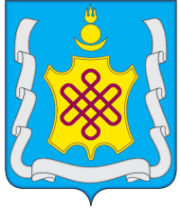     АДМИНИСТРАЦИЯ МУНИЦИПАЛЬНОГО РАЙОНА «АГИНСКИЙ РАЙОН»РАСПОРЯЖЕНИЕ  «14»  мая  2021 г.                                                                                           № 138пгт. АгинскоеОб опубликовании извещения о приеме заявлений о намерении участвовать в аукционе на право заключения договора аренды земельного участка крестьянским (фермерским) хозяйством на территории муниципального района «Агинский район», государственная собственность на который не разграниченаРассмотрев заявление главы крестьянского (фермерского) хозяйства Гунсуновой Цыпылмы Доржинимаевны (от 12.05.2021), руководствуясь ст. 3.3. Федерального закона от 25 октября 2001 г № 137-ФЗ «О введении в действие Земельного кодекса Российской Федерации», ст. 39.18 Земельного кодекса Российской Федерации, Законом Забайкальского края от 01.04.2009 г № 152-ЗЗК «О регулировании земельных отношений на территории Забайкальского края», руководствуясь Уставом муниципального района «Агинский район»,1. Разместить указанное в приложении к настоящему распоряжению извещение на официальном сайте администрации муниципального района «Агинский район» в информационно-телекоммукационной сети «Интернет».2. Осуществлять прием заявлений в течение тридцати дней со дня опубликования указанного извещения отделу экономического развития и имущественных отношений администрации муниципального района «Агинский район».3. Контроль за исполнением настоящего распоряжения оставляю за собой.4. Настоящее распоряжение вступает в силу со дня его подписания.И.о. Главы муниципального района«Агинский район»							Н.В. БабужаповИзвещение	Отдел экономического развития и имущественных отношений администрации муниципального района «Агинский район» в соответствии со статьей 39.18 Земельного кодекса Российской Федерации, Законом Забайкальского края от 01.04.2009 года №152-ЗЗК «О регулировании земельных отношений на территории Забайкальского края», сообщает о приеме заявлений о намерении участвовать в аукционе на право заключения договора аренды земельного участка.Сведения о земельных участках:Заявления о намерении участвовать в аукционе и для ознакомления со схемой расположения земельного участка обращаться в Отдел экономического развития и имущественных отношений администрации муниципального района «Агинский район» по адресу: пгт. Агинское, ул. Базара Ринчино, 84, в рабочие дни с 08:45 до 17.45 часов, суббота, воскресенье – выходные дни, телефон для справок 8 (30 239) 3-75-62.	Дата начала приема  заявлений –  с 14  мая  2021 года.	Дата окончания приема заявлений –  «___» июня  2021 года.	К заявлению должны быть приложены копии выписки из Единого государственного реестра юридических лиц -  для юридических лиц.	Настоящее извещение размещено на официальном сайте администрации муниципального района «Агинский район» в информационно-телекоммуникационной сети «Интернет».Приложение к распоряжению администрации муниципального района «Агинский район» от «14»  мая  2021 г  № 138№Местоположение земельного участкаПлощадь, кв.м.Вид разрешенного использованияКадастровый (условный ) номер земельного участка1Забайкальский край,Агинский район, с. Судунтуй2000 кв.мДля хранения и переработки сельскохозяйственной продукции80:01:120101:ЗУ1